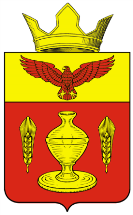 Волгоградской областиПалласовский муниципальный районГончаровский сельский СоветРЕШЕНИЕ29.09.2014 года                                                                                               № 24\5О регистрации депутатского объединенияполитической партии «Единая Россия»Гончаровского  сельского Совета 3 созыва        На основании статьи 35.1. Федерального закона от 06.10.2003 г № 131-ФЗ (в ред.21.07.2014г) «Об общих принципах организации местного самоуправления в Российской Федерации», заявления руководителя депутатского объединения «Единая Россия», Гончаровский сельский Совет РЕШИЛ:Зарегистрировать депутатское объединение (фракцию) политической партии «Единая Россия» в Гончаровском сельском Совете 3-го созыва в количестве 10 человек, в следующем составе:Айдакова Ольга Александровна, Бергалиев Амир  Санцсбаевич, Дундуков Александр Николаевич, Дудников Виктор Иванович, Жидкова Марина Николаевна, Ибраева Адия Олихановна, Сабитов Тимур Тулеуханович, Садчикова Марина Муратовна,  Синицин Александр Петрович, Шишлянникова Елена Васильевна 2.Настоящее решение подлежит официальному опубликованию (обнародованию). Глава Гончаровскогосельского поселения:                                                                 К.У.Нуркатоврег. № 46\2014